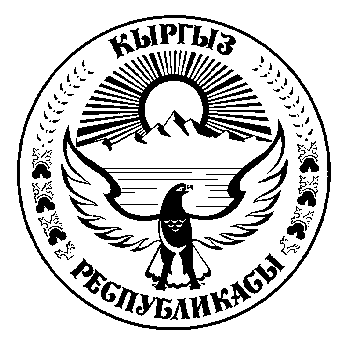                            ТОКТОМ			         	   ПОСТАНОВЛЕНИЕ	13.02.2020-ж.   №193/38-7                                                            Кара-Көл шаары“Кара-Көл шаардык кеңешинин 20.01.2020-жылдагы №190/37-7 сандуу токтомунун тиркемесине өзгөртүү киргизүү жөнүндө”          Кара-Көл шаарынын I вице-мэри Э.Э.Бабакановдун Кара-Көл шаардык кеңешинин 20.01.2020-жылдагы №190/37-7 сандуу токтомунун тиркемесине өзгөртүү киргизип берүү жөнүндө сунушун жана  шаардык кеңештин мандат,регламент,  этика, укуктук маселелери жана коомдук уюмдар, партиялар менен иштөө, идеология, дин иштери боюнча туруктуу комиссиясынын төрагасы У.С.Эшенкуловдун билдирүүсүн угуп жана талкуулап чыгып,  Кыргыз Республикасынын Өкмөтүнүн 2015-жылдын 21-апрелиндеги №230 токтому менен бекитилген жобонун 2.1. бөлүмүн жетекчиликке алып,  депутаттардын Кара-Көл шаардык кеңешинин кезексиз ХXXVIII сессиясы Токтом кылат:Кара-Көл шаардык кеңешинин 20.01.2020-жылдагы №190/37-7 сандуу токтомунун тиркемесине төмөндөгүдөй өзгөртүү киргизилсин:“Бабаканов Э.Э.-1 вице- мэр, комиссиянын төрагасы” деген сөздөрдүн ордуна “Нурматова К.И.- шаардык кеңештин аппарат жетекчиси, комиссиянын төрайымы” деген сөздөр менен алмаштырылсын;“Тайчабаров А.О.-шаардык кеңештин депутаты, Каракожоев  Т.К. шаардык кеңештин депутаты” деген сөздөр алынып салынсын;“Аскаров К.А.- шаардык мэриянын башкы адисинин у.м.а” деген сөздүн ордуна “Дарбишев А.А.-шаардык аксакалдар сотунун төрагасы” деген сөздөр менен алмаштырылсын. Токтомдун аткарылышын камсыз кылуу шаардын I вице-мэрине (Э.Э. Бабаканов), аткарылышын көзөмөлгө алуу жагы  шаардык кеңештин мандат, регламент, этика, укуктук маселелери жана коомдук уюмдар, партиялар менен иштөө, идеология, дин иштери боюнча туруктуу комиссиясына (У.С.Эшенкулов) жүктөлсүн.                     Төрага                                                                    Б.Н.КыргызалиевТиркеме                                                                                                Кара-Көл шаардык кеңешинин 20.01.2020-ж. кезексизХXXVIIсессиясынын №190/37-7токтомуменен бекитилдиҮлүштүк ( дем берүүчү) гранттардын эсебинен долбоорлорду тандоо боюнча комиссиянын курамы(Кара-Көл шаардык кеңешинин 13.02.2020-жылдагы №193/38-7 сандуу токтому менен киризилген өзгөртүүлөр менен)Нурматова К.И.- шаардык кеңештин аппарат жетекчиси, комиссиянын төрайымы;Талипова Ы.Т.-Кыргыз Республикасынын Финансы министрлигинин Кара-Көл башкармалыгынын сектор башчысы, комиссиянын катчысы;Комиссия мүчөлөрү:Сатыбалдиев У.К.-Кыргыз Республикасынын Жалал-Абад областы боюнча ыйгарым укуктуу өкүлүнүн аппаратынын өнөр-жай курулуш, транспорт жана коммуникация боюнча сектор башчысы;Абытканова Р.- аялдар кеңешинин төрайымы;Ызаков Б.С.-Кара-Көл шаар курулушу жана архитектура боюнча башкармалыгынын башчысы;Мусуралиева Г.К.- бюджеттик, муниципалдык мекемелердин профсоюз уюмдарынын шаардык комитетинин төрайымы;Көлбаев К.К.- аксакалдар кеңешинин төрагасы;Субанкулова А.Б.- жаштар кеңешинин төрайымы;Дарбишев А.А.-шаардык аксакалдар сотунун төрагасыШаардык кеңештин аппарат жетекчиси                                                   К.И. Нурматова 